Российский Танцевальный Союз, Южный Танцевальный Союз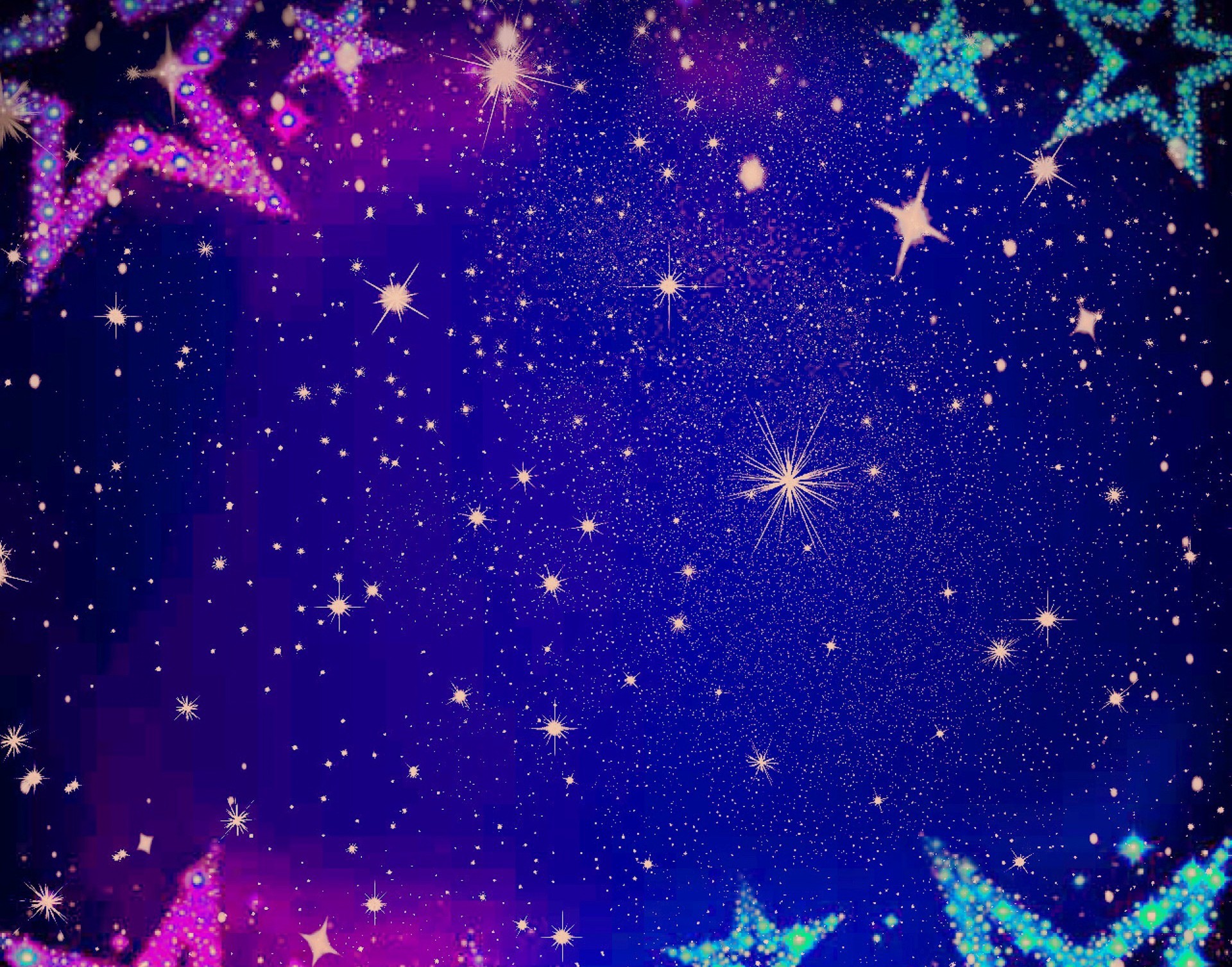 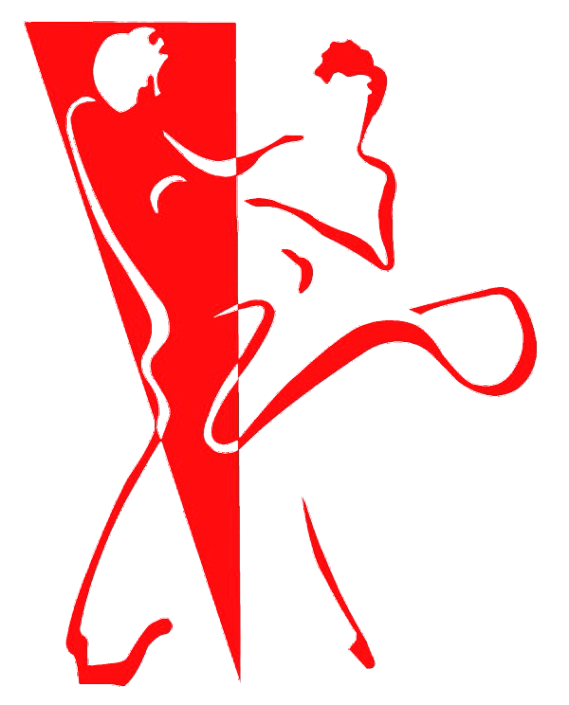 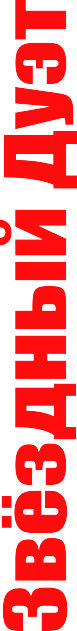 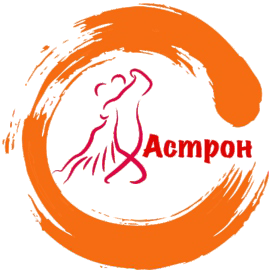 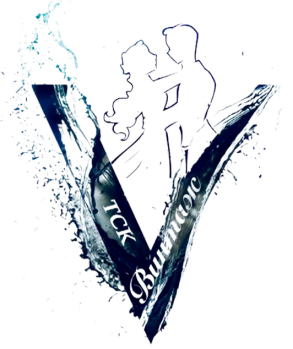 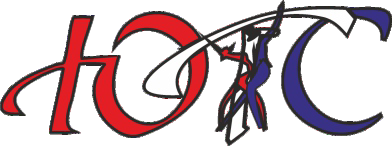 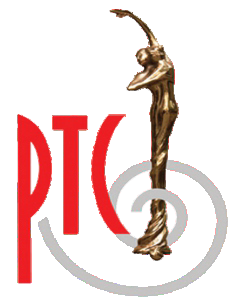 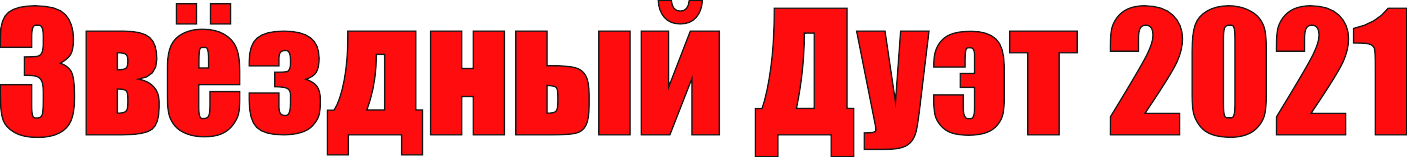 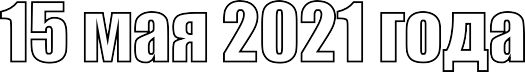 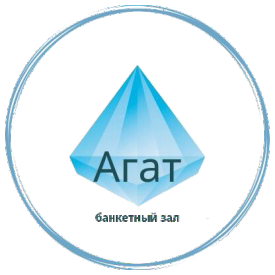 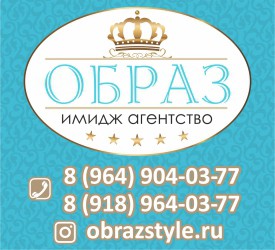 Танцевально-спортивный клуб «Винтаж» Танцевально-спортивный клуб «Астрон» ПредставляютОткрытый региональный турнир по спортивным танцамОрганизаторы турнира: Гапич Андрей и Екатеринател: +79881311818Максимов Илья и Ольга тел: +79094666320Место проведения:	г. Новороссийск, село Гайдук,ул. Ленина 3, Банкетный зал «Агат»Площадка:	650 м2, паркет 250м2.Правила проведения:	В соответствии с правилами РТС и ЮТС. Награждение:		Кубки, медали, дипломы, призы.Входной билет:	600 руб.Счетная комиссия:	Бороздин Олег, г. БелореченскПЕРВОЕ ОТДЕЛЕНИЕВТОРОЕ   ОТДЕЛЕНИЕТРЕТЬЕ ОТДЕЛЕНИЕЧЕТВЕР ТОЕ ОТДЕЛЕНИЕ№Возрастная категорияВозрастПрограммаНачалорегистрацииНачалосоревнований1Ювеналы 2 соло, пары10-11 летW,Ch08.0009.302Ювеналы 2 соло, пары10-11 летW,Ch,J08.0009.303Ювеналы 2 соло, пары10-11 летW,Q,Ch,J08.0009.304Ювеналы 2 соло, пары10-11 летКубок W08.0009.305Ювеналы 2 соло, пары10-11 летКубок Q08.0009.306Ювеналы 2 соло, пары10-11 летКубок Ch08.0009.307Ювеналы 2 соло, пары10-11 летКубок J08.0009.308Юниоры 1+2 соло12-15 летW,Q,Ch,J08.0009.309Юниоры 1+2 соло12-15 летКубок W08.0009.3010Юниоры 1+2 соло12-15 летКубок Q08.0009.3011Юниоры 1+2 соло12-15 летКубок Ch08.0009.3012Юниоры 1+2 соло12-15 летКубок J08.0009.3013СУПЕР КУБОКСОЛО10-15 летW08.0009.30№Возрастная категориявозрастПрограммасоревнованияНачалорегистрацииНачалосоревнования14Ювеналы 0 соло, пары5-6 летW,Ch11.0012.3015Ювеналы 0 соло, пары5-6 летW,Ch,J11.0012.3016Ювеналы 0СОЛО5-6 летW,Q,Ch,J11.0012.3017Ювеналы 0 соло, пары5-6 летКубок W11.0012.3018Ювеналы 0 соло, пары5-6 летКубок Ch11.0012.3019Ювеналы 1 соло,пары7-9 летW,Ch11.0012.3020Ювеналы 1 соло,пары7-9 летW,Ch,J11.0012.3021Ювеналы 1 соло,пары7-9 летW,Q,Ch,J11.0012.3022Ювеналы 1 соло,пары7-9 летКубок W11.0012.3023Ювеналы 1 соло,пары7-9 летКубок Ch11.0012.3024Ювеналы 1 соло,пары7-9 летКубок J11.0012.3025СУПЕР КУБОКСОЛО5-9 летКубок Ch11.0012.30№Возрастная категориявозрастПрограмма соревнованияНачалорегистрацииНачалосоревнования26Ювеналы 1 соло «Е» класс 7-9 летSt (W, T, Q)La (Ch, R, J)14.3016.0027Ювеналы 1 пары «Е» класс 7-9 летSt (W, T, Q)La (Ch, R, J)14.3016.0028Ювеналы 2 соло «Е» класс 10-11 летSt (W, T, Q)La (Ch, R, J)14.3016.0029Ювеналы 2 пары «Е» класс 10-11 летSt (W, T, Q)La (Ch, R, J)14.3016.0030Ювеналы 2 соло «D» класс 10-11 лет8 танцев14.3016.00№Возрастная категориявозрастПрограммасоревнованияНачалорегистрацииНачалосоревнования31Юниоры 1+2 солодо «Е» класса12-15 летSt (W, T, Q)La (Ch, R, J)17.3019.0032Юниоры 1+2 парыдо «Е» класса12-15 летSt (W, T, Q)La (Ch, R, J)17.3019.0033Юниоры 1до «Д» класса12-13 летSt (W, T, F Q)La (Ch, S, R, J)17.3019.0034Юниоры 2до «Д» класса14-15 летSt (W, T, F, Q)La (Ch, S, R, J)17.3019.00